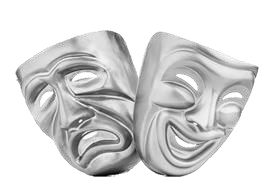 GREEK THEATRE Year 7 Autumn Term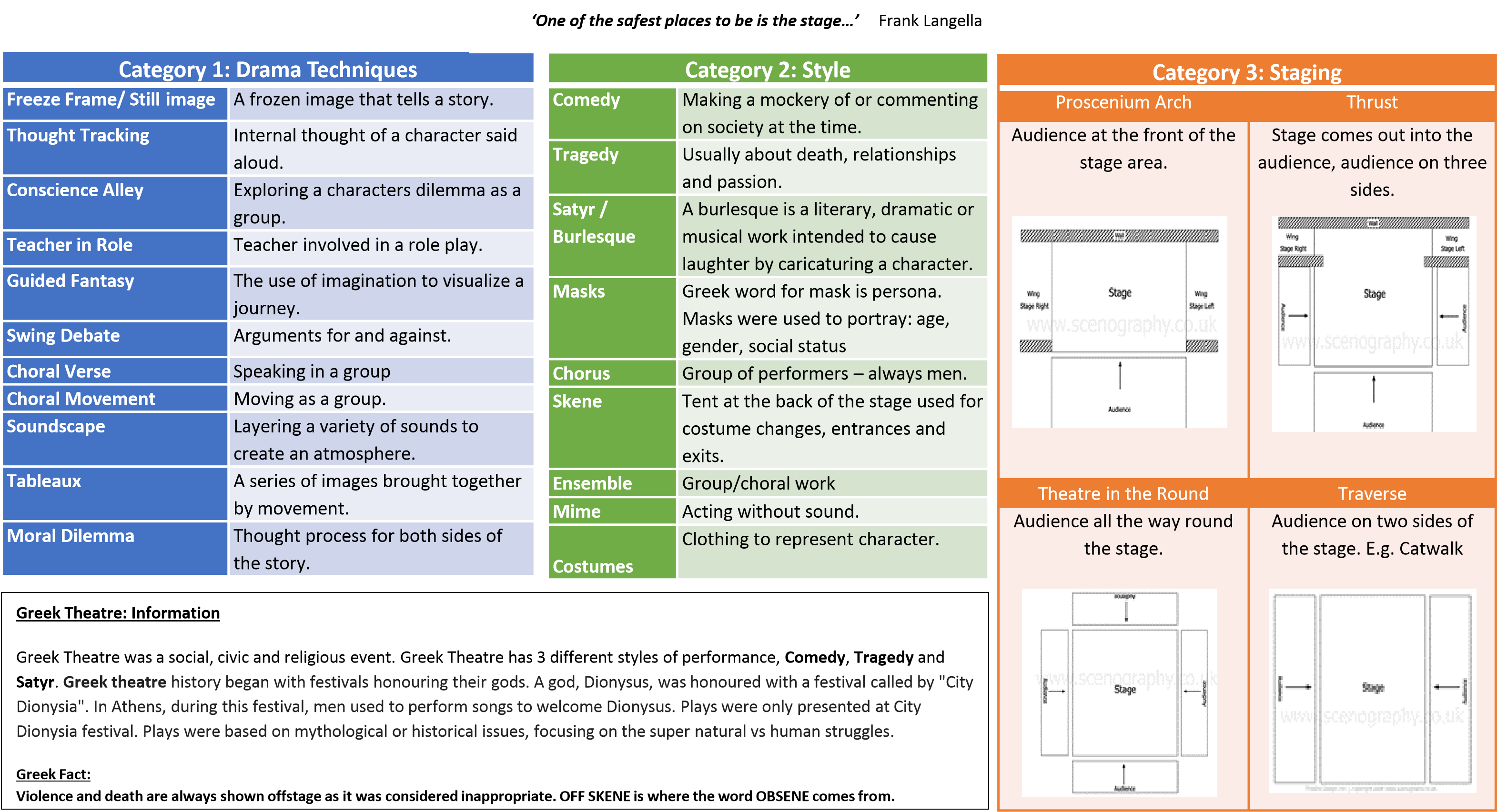 COMMEDIA DELL’ARTE Year 7 Spring Term“The actor never works alone, there must be a constant awareness of the whole cast, they are literally in it together.” MazzoniSHAKESPEARE Year 7 Summer Term“…and though she be but little, she is fierce” ShakespeareCategory 1: Drama Techniques Freeze Frame/ Still image	A frozen image that tells a story.Thought Tracking	Internal thought of a character said aloud.Hot Seating	Asking questions to explore character.Teacher in Role	Teacher involved in a role play.Guided Fantasy	The use of imagination to visualize a journey.Swing Debate	Arguments for and against.Choral Verse	Speaking in a group Choral Movement	Moving as a group.Soundscape	Layering a variety of sounds to create an atmosphere.Tableaux 	A series of images brought together by movement.Whoosh	Performance format to explore charactersShakespeare Information:Category 2: StyleComedy	Always has a good endingTragedy	Usually about death, relationships and passion.Trap Door	In the floor of the stage to allow actors to disappear.Backstage	An area where actors would be hidden.Chorus	Group of performersEnsemble	Group/choral workProxemics	Space to show relationshipsLevels Heights to show status or power Costumes Clothing to represent character. Script	A written text to be physically performed.William Shakespeare (baptised 26 April 1564 – 23 April 1616)was an English poet, playwright and actor, widely regarded as the greatest writer in the English language and the world's greatest dramatist. He is often called England's national poet. Shakespeare was born and raised in Stratford-upon-Avon, Warwickshire. At the age of 18, he married Anne Hathaway, with whom he had three children: Susanna and twins Hamnet and Judith. Sometime between 1585 and 1592, he began a successful career in London as an actor, writer, and part-owner of a playing company called the Lord Chamberlain's Men.His plays include, The Tempest, Macbeth, Hamlet and Romeo and Juliet.NATURALISM Year 8 Autumn Term‘The language of the body is the key that can unlock the soul’     Konstantin Stanislavski 1863- 1938EPIC THEATRE Year 8 Spring Term‘Show the character; don’t be the character’ BERTOLT BRECHT 1898- 1956Category 4: EPIC THEATRE  Bertolt Brecht was a theatre practitioner. Modern theatre owes a lot to his methods. When naturalistic theatre was at its height and acted as a mirror to what was happening in society, he decided to use it as a force for change. He wanted to make his audience think and famously said that theatre audiences at that time “hang up their brains with their hats in the cloakroom”. He wanted his audiences to remain objective and distant from emotional involvement so that they could make considered and rational judgements about any social comment or issues in his work. To do this he used a range of theatrical devices or techniques so that the audience were reminded throughout that they were watching theatre; a presentation of life, not real life itself. His kind of theatre was called Epic theatre. He called the act of distancing the audience from emotional involvement the verfremdungseffekt or V EffectPHYSICAL THEATRE Year 8 Summer Term‘We began with little more than a fierce work ethic and a desire to do it differently.’ Frantic Assembly Category 1 – Performance SkillsEmphasis	Exaggerating one movement more than the rest, bigger and louderProjection	Making movements and voice louder and clearerFocus	Concentration – on task.Using eye contact to show emotionAccurate Portray a piece with accuracy of interpretation context, style and theme.Use of space	Using all of the space in performance areaMusicality	Being sensitive to musicFacial expression	Using your face to portray an emotionTiming	Judgment of when something should be doneBody Language	Using your body to communicate an emotionCategory 4: Devising KeywordsKEY TERMINOLOGY Year 9Category 2: Acting SkillsSpatial Awareness	Being aware of what and who is in the space.Characterisation	Creating an other person through body and voice.Posture	Using your shoulders to portray a character Gesture	Using hands to communicateStance	The way to stand to portray a character/powerMovement	Travelling from one place to another creativelyPhysical Contact	Connecting with another through the bodyPitch	How high or Low – could show age of characterTone	Using your voice to portray an emotionPace	Speed to speak or moveVolume	How loud of quietAccent	Your pronunciation of words to suggest a locationStamina	Sustaining energy for a period of timeProxemics	Using space to show relationshipsLevels	Using heights to character or power Category 3 – Dance SkillsActions	Jumps, Rolls, Posture	Rolling your shoulders backBalance	Remaining stable throughout the bodyAlignment	The relationship of lines within the bodyCoordination	Reflection of one body part in the whole body.Flexibility	The range of movement in a joint or muscle.Strength	The force you can create or hold in a movementStamina	Sustaining energy for a period of timeExtension	Stretching and tensing a limb to the end.Spatial awareness	Being aware of what and who is in the space.Contraction	Where a body part becomes smaller.Reproduce 	Learning choreography as it is taught.movement accuratelyIsolation	Moving a single body part on its ownStimulus	Starting point for a performance. This could be a script, poem, image, object, theme, or keyword.Motivation	Motivation is the reason for people's actions, desires and needs.Scripts Starting point for the development of new ideas as the groundwork or story is already there for you to build on. There’s a plot, established characters, relationships and themes running throughout the play. 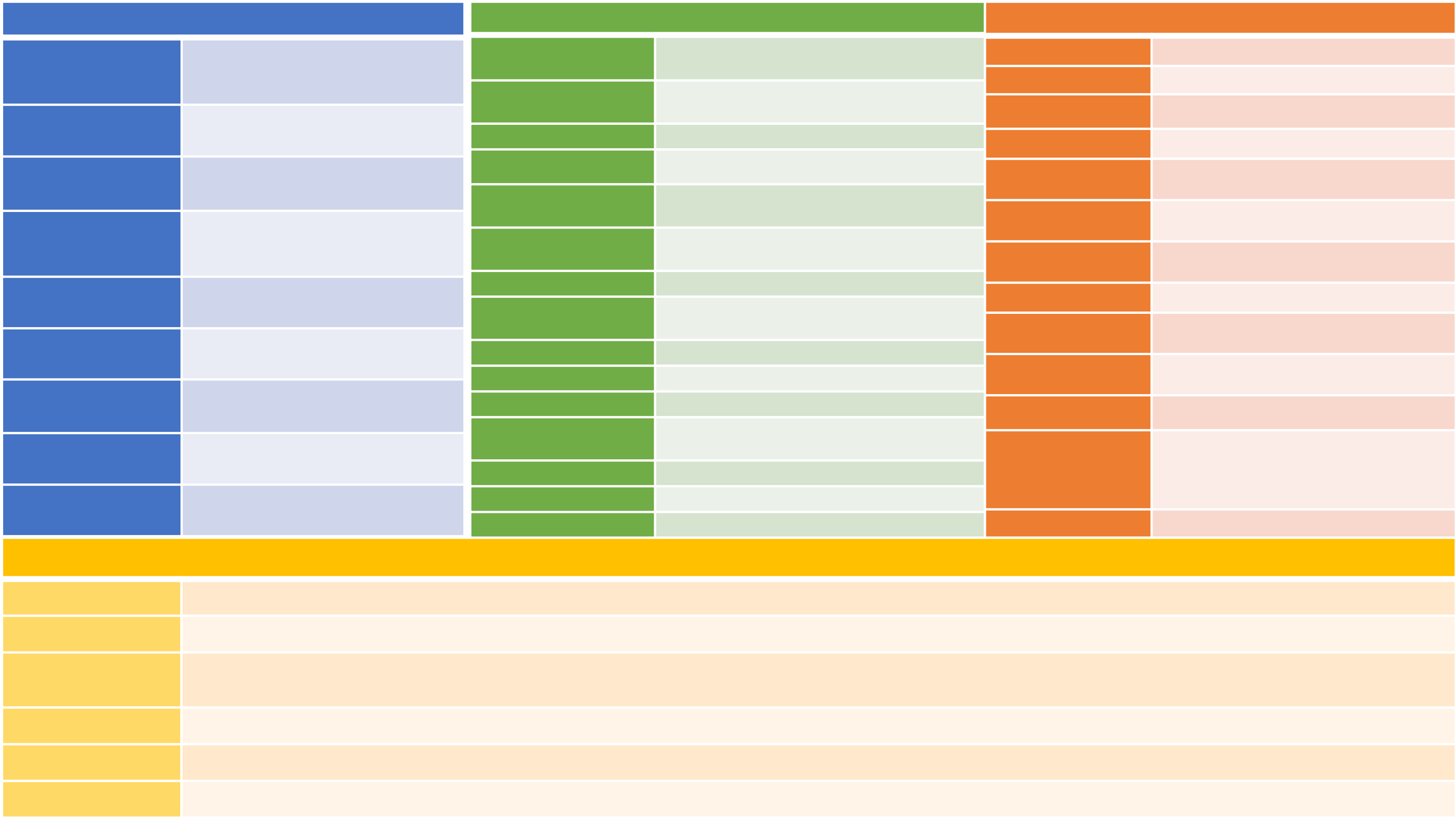 Movement An act of moving- to go to a specified direction or manner, change of position Themes The subject of a talk,  piece of a writing,  exhibition, play.Environment	Site-specific theatre is any type of theatrical production designed to be performed at a unique, specially adapted location other than a standard theatre.REPETOIRE Year 9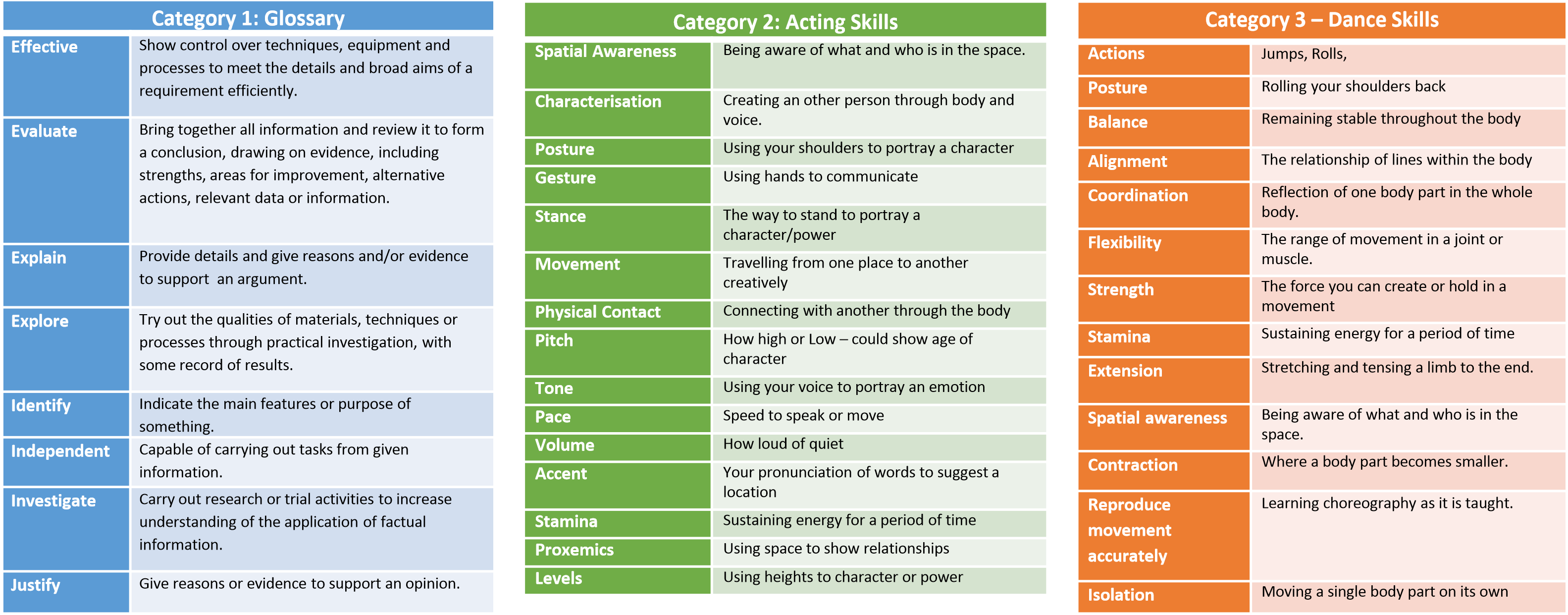 PERFORMANCEYear 9PERFORMING ARTS KNOWLEDGE ORGANISERSCategory 1:Commedia Dell’ArteCategory 1:Commedia Dell’ArteMelodramaMelodramaCategory 2: Pantomime InformationCategory 2: Pantomime InformationItalian Comedy 16thto 18th Century– strong sense of ensemble. Commedia Dell’Arte means comedy of artists.Use of masks means emotion needs to be shown through body language.Minimal set. Props used – food, furniture, weapons etc.Leaps, tumbles, slapstick used.Stock characters and archetypes: Villain, Soldier, Pompous doctor, clown,  the lovers,  gossipy old woman, ballerina servant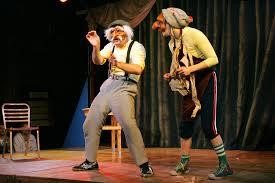 Italian Comedy 16thto 18th Century– strong sense of ensemble. Commedia Dell’Arte means comedy of artists.Use of masks means emotion needs to be shown through body language.Minimal set. Props used – food, furniture, weapons etc.Leaps, tumbles, slapstick used.Stock characters and archetypes: Villain, Soldier, Pompous doctor, clown,  the lovers,  gossipy old woman, ballerina servantMelodrama is a genre that emerged in France during the revolution period. Melodrama means music drama.Popular in the 19th CenturyStereotypical characters (hero, heroine, villain, villain’s sidekick,) interpersonal conflict.Over-the-top- and melodramatic! Sensationalises events.Dramatic work that exaggerates plot and characters in order to appeal to the emotions.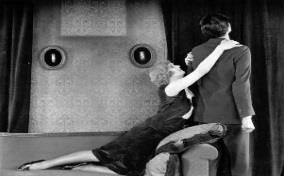 Melodrama is a genre that emerged in France during the revolution period. Melodrama means music drama.Popular in the 19th CenturyStereotypical characters (hero, heroine, villain, villain’s sidekick,) interpersonal conflict.Over-the-top- and melodramatic! Sensationalises events.Dramatic work that exaggerates plot and characters in order to appeal to the emotions.Pantomime is based on a fairy-tale. Usually performed at Christmas time.Pantomime ‘dame’ is a man in drag.Lots of audience participation ‘it’s behind you...oh no it isn’t’! Breaking of the 4th Wall to entertain.Heroes enter stage right (heaven), villains enter stage left (hell)Use of slapstick, music and dance – very over the top.Comedy and humour used to engage and entertain the audience.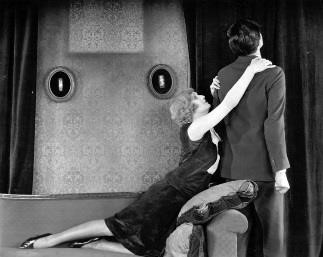 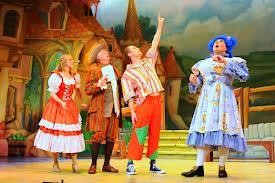 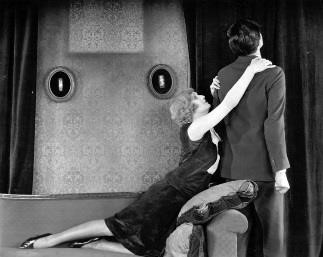 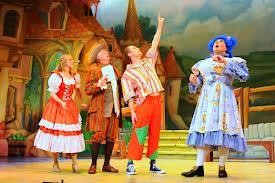 Pantomime is based on a fairy-tale. Usually performed at Christmas time.Pantomime ‘dame’ is a man in drag.Lots of audience participation ‘it’s behind you...oh no it isn’t’! Breaking of the 4th Wall to entertain.Heroes enter stage right (heaven), villains enter stage left (hell)Use of slapstick, music and dance – very over the top.Comedy and humour used to engage and entertain the audience.Key Skills & TechniquesKey Skills & TechniquesKey Skills & TechniquesKey Skills & TechniquesKey Skills and TechniquesKey Skills and Techniques1. CharacterisationFacial Expressions, Posture, Body language, Gestures, and Stance.1. CharacterisationFacial Expressions, Posture, Body language, Gestures, and Stance.1. Vocal skillsArticulation, volume, tone, pitch1. CharacterisationFacial Expressions, Posture, Body language, Gestures, and Stance.1. CharacterisationFacial Expressions, Posture, Body language, Gestures, and Stance.2. AudienceParticipationSpeaking to the audience, involving the audience, call and response.2. EnsembleWorking as a group2. MelodramaticExaggerated movements and voice2. AudienceParticipationSpeaking to the audience, involving the audience, call and response.3. Movement Travelling across the space2. MelodramaticExaggerated movements and voice2. AudienceParticipationSpeaking to the audience, involving the audience, call and response.3. Movement Travelling across the space2. MelodramaticExaggerated movements and voice3. SlapstickOver exaggerated silly humour.3. Movement Travelling across the space3. MannerismAn action specific to character3. SlapstickOver exaggerated silly humour.4. ImprovisationActing on the spot without preparation.1. Vocal skillsArticulation, volume, tone, pitch4.CharacterisationFacial Expressions, Posture, Body language, Gestures, and Stance.http://www.nationaltheatre.org.uk/backstage/comme dia-dellartehttp://www.nationaltheatre.org.uk/backstage/comme dia-dellartehttp://www.youtube.com/watch?v=xAf-6JDw1eUhttp://www.youtube.com/watch?v=xAf-6JDw1eUhttp://www.youtube.com/watch?v=adb3Sfo__nEhttp://www.youtube.com/watch?v=adb3Sfo__nECategory 3: SkillsCategory 3: SkillsPhysical Acting SkillsVocal SkillsFacial Expressions (Face)Posture (Shoulders)Body Language (Emotion)Gestures (Hands)Stance (Legs)Movement (Walk)Tone (Emotion)Volume (Loud)Pitch (High or Low)Accent (Location)Pace (SpeedCategory 4: Stage Directions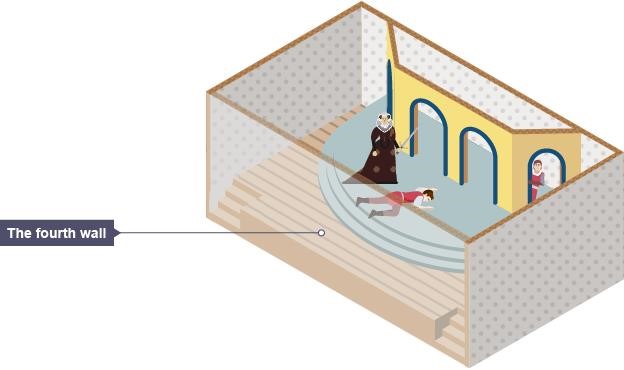 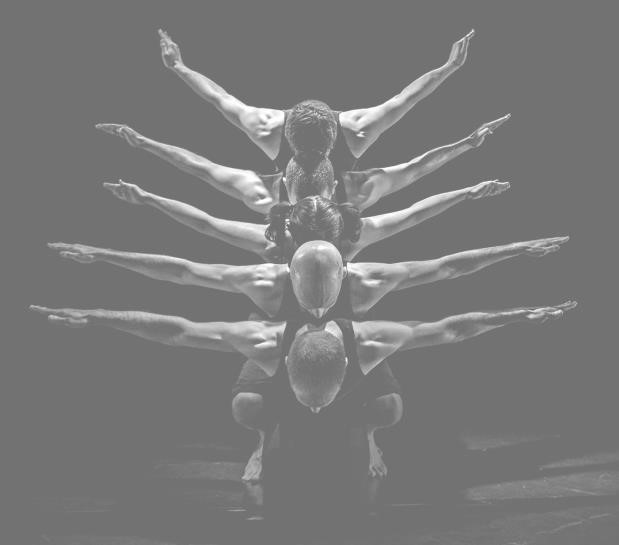 Keywords1. Acting styles & GenresEpic, Melodrama, Naturalism, Symbolism, Theatre of Cruelty, Verbatim.2. Creative intentionsTheme, issue, response to stimulus, style/genre, contextual influences, collaboration with other practitioners, influences by other practitioners.3. Purpose of performanceTo educate, to inform, to entertain, to provoke, to challenge viewpoints, to raise awareness, to celebrate.4.Performance rolesActor, Dancer, Singer5.Non performance rolesChoreographer, Director, Writer, Designer, Costume, Props6.ResponsibilitiesRehearsing, performing, devising, choreographing, directing, writing, managing self.7.ProcessesResponding to stimulus to generate ideas, exploring & developing ideas, discussion with performers, setting tasks, sharing ideas, teaching material, organising and running rehearsals.